Информация о реализации инициативного проекта в 2022 годуНазвание инициативного проекта: Благоустройство территории детской площадки, приобретение, доставка и установка детского игрового комплекса Цель, задача, мероприятия проекта: вовлечение граждан в осуществление местного самоуправления, поддержка проектов развития территории Раздольненского сельского поселения Кореновского района, основанных на местных инициативах; поддержка местных инициатив граждан по вопросам развития территории Инициативный проект был реализован при софинансировании из бюджета Раздольненского сельского поселения Кореновского района с трудовым (безвозмездного) участием граждан в реализации инициативного проекта.Софинансирование инициативных проектов по итогам конкурсного отбора 20,8 тыс. рублей (в пределах ассигнований, предусмотренных в бюджете Раздольненского сельского поселения Кореновского района» на 2022 год). Сумма финансового обеспечения Программы составляет 966,07 тысяч рублей.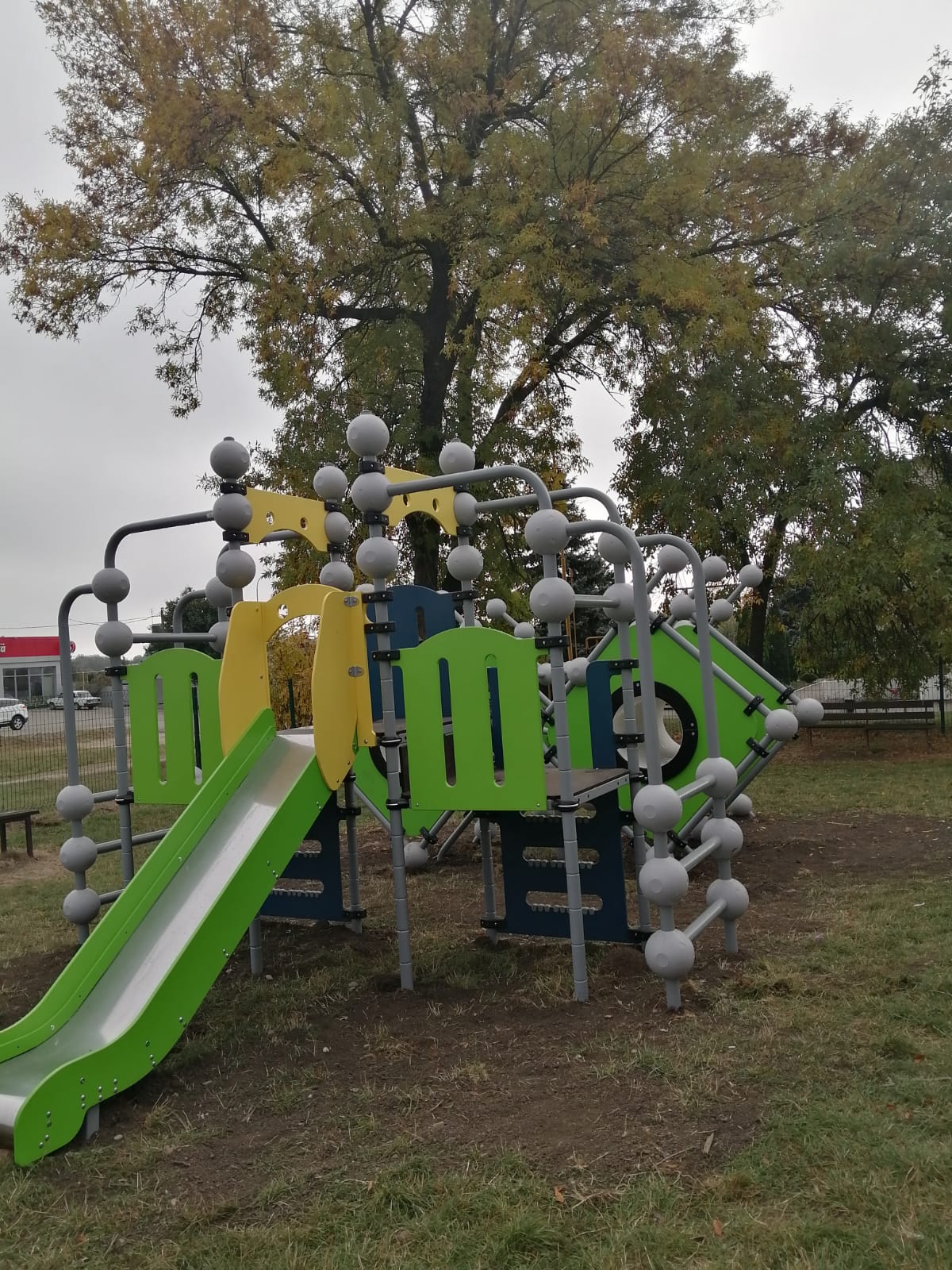 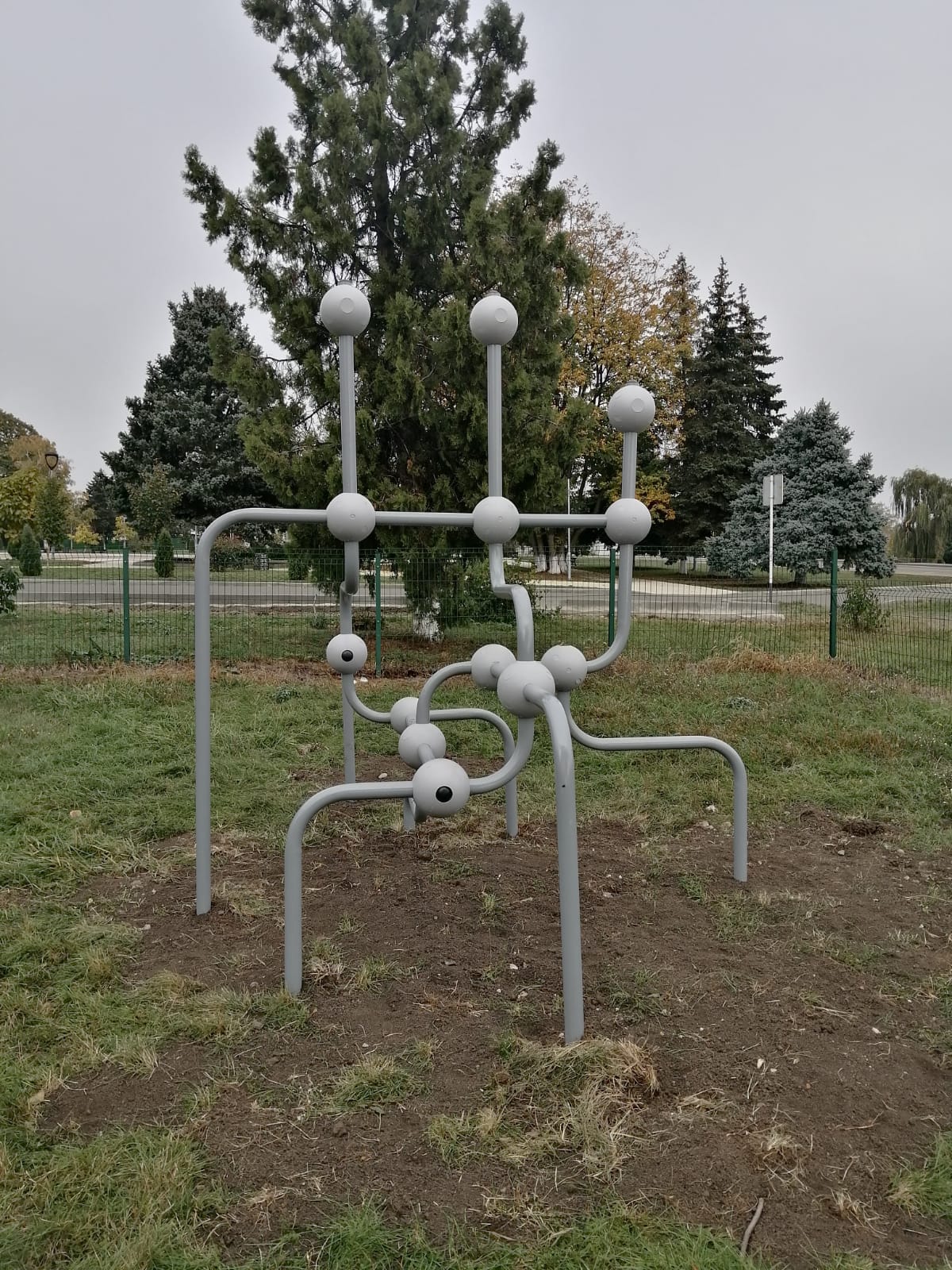 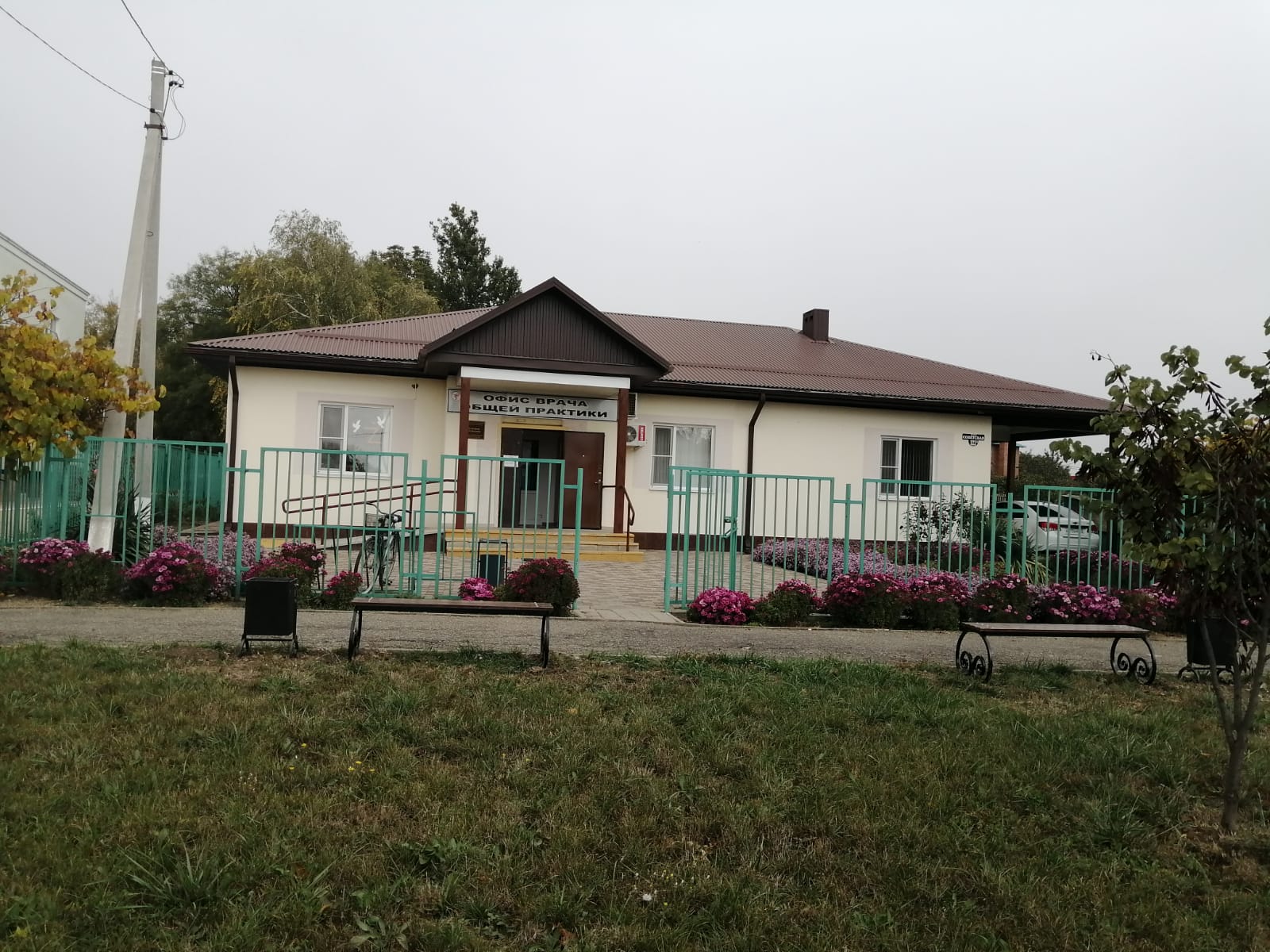 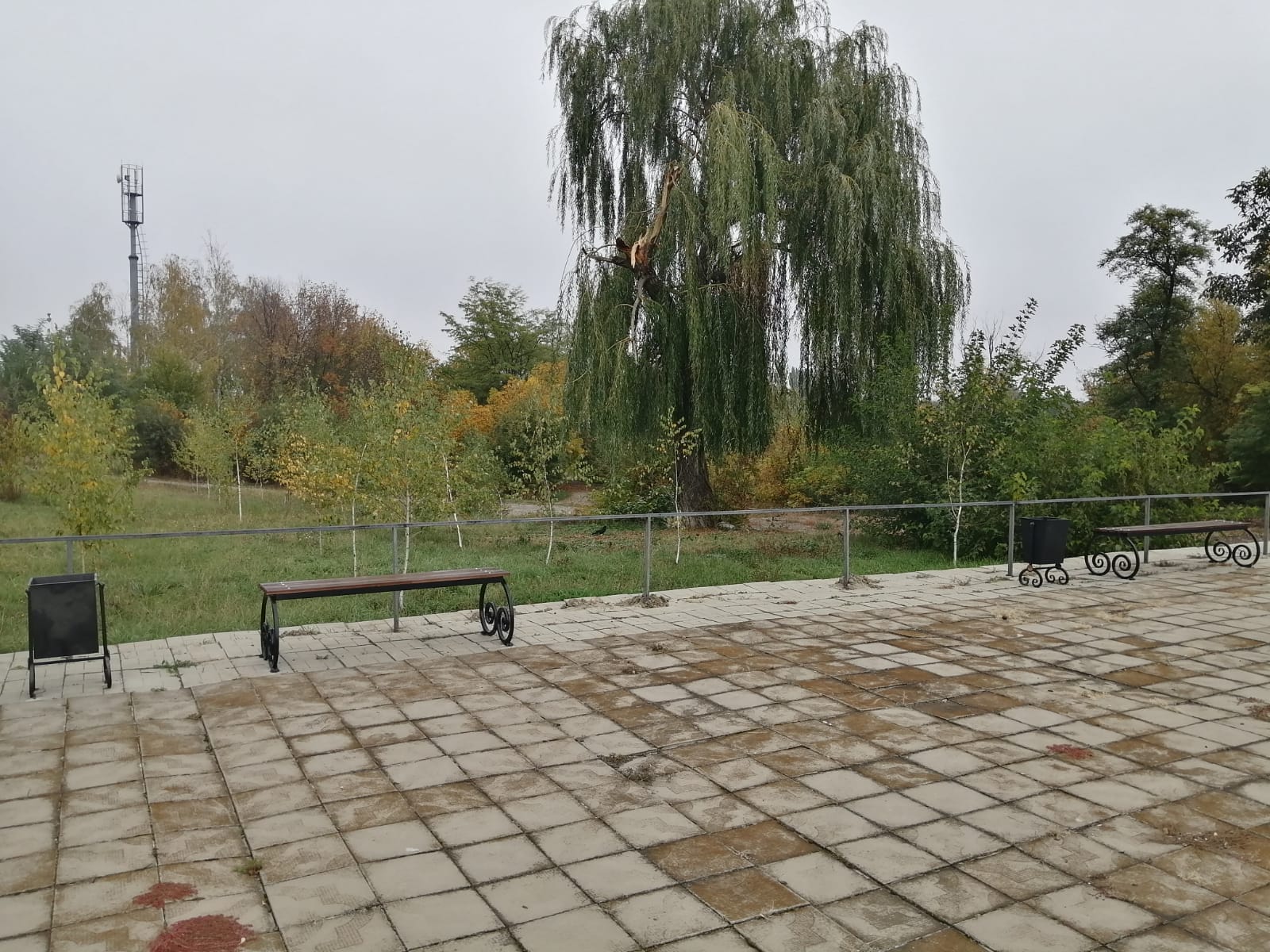 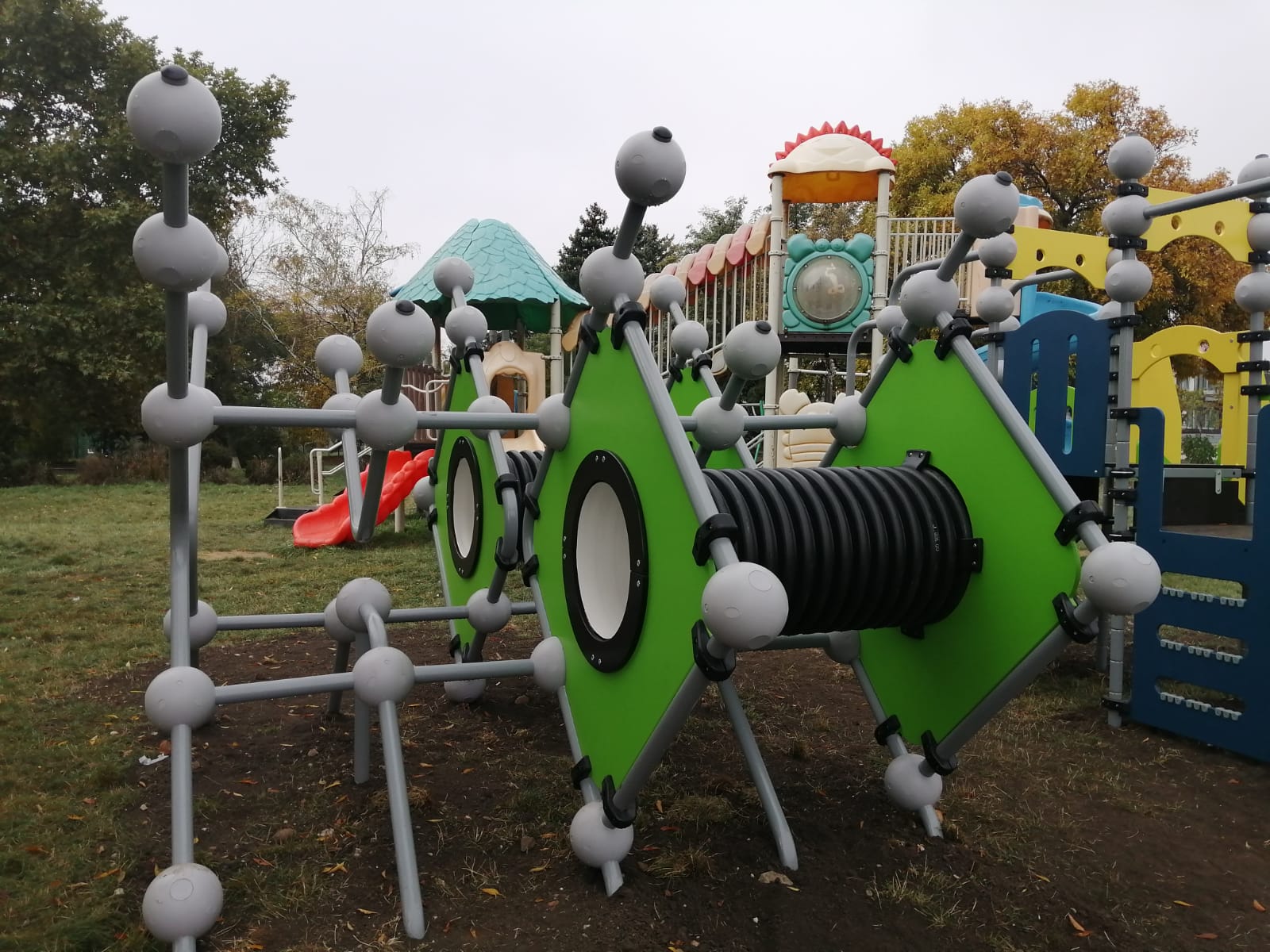 